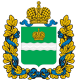 МИНИСТЕРСТВОМИНИСТЕРСТВОМИНИСТЕРСТВОМИНИСТЕРСТВОМИНИСТЕРСТВОМИНИСТЕРСТВОМИНИСТЕРСТВОМИНИСТЕРСТВОМИНИСТЕРСТВОМИНИСТЕРСТВОКОНКУРЕНТНОЙ ПОЛИТИКИКОНКУРЕНТНОЙ ПОЛИТИКИКОНКУРЕНТНОЙ ПОЛИТИКИКОНКУРЕНТНОЙ ПОЛИТИКИКОНКУРЕНТНОЙ ПОЛИТИКИКОНКУРЕНТНОЙ ПОЛИТИКИКОНКУРЕНТНОЙ ПОЛИТИКИКОНКУРЕНТНОЙ ПОЛИТИКИКОНКУРЕНТНОЙ ПОЛИТИКИКОНКУРЕНТНОЙ ПОЛИТИКИКАЛУЖСКОЙ ОБЛАСТИКАЛУЖСКОЙ ОБЛАСТИКАЛУЖСКОЙ ОБЛАСТИКАЛУЖСКОЙ ОБЛАСТИКАЛУЖСКОЙ ОБЛАСТИКАЛУЖСКОЙ ОБЛАСТИКАЛУЖСКОЙ ОБЛАСТИКАЛУЖСКОЙ ОБЛАСТИКАЛУЖСКОЙ ОБЛАСТИКАЛУЖСКОЙ ОБЛАСТИП Р И К А ЗП Р И К А ЗП Р И К А ЗП Р И К А ЗП Р И К А ЗП Р И К А ЗП Р И К А ЗП Р И К А ЗП Р И К А ЗП Р И К А Зот4 сентября 2017 г.4 сентября 2017 г.4 сентября 2017 г.4 сентября 2017 г.№93-РК93-РК93-РКО внесении изменений в приказ министерства конкурентной политики Калужской области     от 03.04.2017 № 23-РК «Об установлении тарифов на тепловую энергию (мощность)      для Общества с ограниченной ответственностью «Кировэнергосервис» на 2017-2021 годы»О внесении изменений в приказ министерства конкурентной политики Калужской области     от 03.04.2017 № 23-РК «Об установлении тарифов на тепловую энергию (мощность)      для Общества с ограниченной ответственностью «Кировэнергосервис» на 2017-2021 годы»О внесении изменений в приказ министерства конкурентной политики Калужской области     от 03.04.2017 № 23-РК «Об установлении тарифов на тепловую энергию (мощность)      для Общества с ограниченной ответственностью «Кировэнергосервис» на 2017-2021 годы»О внесении изменений в приказ министерства конкурентной политики Калужской области     от 03.04.2017 № 23-РК «Об установлении тарифов на тепловую энергию (мощность)      для Общества с ограниченной ответственностью «Кировэнергосервис» на 2017-2021 годы»О внесении изменений в приказ министерства конкурентной политики Калужской области     от 03.04.2017 № 23-РК «Об установлении тарифов на тепловую энергию (мощность)      для Общества с ограниченной ответственностью «Кировэнергосервис» на 2017-2021 годы»О внесении изменений в приказ министерства конкурентной политики Калужской области     от 03.04.2017 № 23-РК «Об установлении тарифов на тепловую энергию (мощность)      для Общества с ограниченной ответственностью «Кировэнергосервис» на 2017-2021 годы»О внесении изменений в приказ министерства конкурентной политики Калужской области     от 03.04.2017 № 23-РК «Об установлении тарифов на тепловую энергию (мощность)      для Общества с ограниченной ответственностью «Кировэнергосервис» на 2017-2021 годы»О внесении изменений в приказ министерства конкурентной политики Калужской области     от 03.04.2017 № 23-РК «Об установлении тарифов на тепловую энергию (мощность)      для Общества с ограниченной ответственностью «Кировэнергосервис» на 2017-2021 годы»О внесении изменений в приказ министерства конкурентной политики Калужской области     от 03.04.2017 № 23-РК «Об установлении тарифов на тепловую энергию (мощность)      для Общества с ограниченной ответственностью «Кировэнергосервис» на 2017-2021 годы»О внесении изменений в приказ министерства конкурентной политики Калужской области     от 03.04.2017 № 23-РК «Об установлении тарифов на тепловую энергию (мощность)      для Общества с ограниченной ответственностью «Кировэнергосервис» на 2017-2021 годы»О внесении изменений в приказ министерства конкурентной политики Калужской области     от 03.04.2017 № 23-РК «Об установлении тарифов на тепловую энергию (мощность)      для Общества с ограниченной ответственностью «Кировэнергосервис» на 2017-2021 годы»О внесении изменений в приказ министерства конкурентной политики Калужской области     от 03.04.2017 № 23-РК «Об установлении тарифов на тепловую энергию (мощность)      для Общества с ограниченной ответственностью «Кировэнергосервис» на 2017-2021 годы»	В соответствии с постановлением Правительства Калужской области от 04.04.2007 № 88 «О министерстве конкурентной политики Калужской области» (в ред. постановлений Правительства Калужской области от 07.06.2007 № 145, от 06.09.2007 № 214, от 09.11.2007 № 285, от 22.04.2008 №  171, от 09.09.2010 № 355, от 17.01.2011 № 12, от 24.01.2012 № 20, от 02.05.2012 № 221, от 05.06.2012 № 278, от 17.12.2012 № 627, от 01.03.2013 № 112, от 02.08.2013 № 403, от 26.02.2014 № 128, от 26.03.2014 № 196, от 01.02.2016 № 62, от 18.05.2016 № 294, от 16.11.2016 № 617,  от 18.01.2017 № 26, от 29.03.2017 № 173, от 26.07.2017 № 425), на основании Протокола заседания комиссии по тарифам и ценам министерства конкурентной политики Калужской области от 04.09.2017 ПРИКАЗЫВАЮ:	В соответствии с постановлением Правительства Калужской области от 04.04.2007 № 88 «О министерстве конкурентной политики Калужской области» (в ред. постановлений Правительства Калужской области от 07.06.2007 № 145, от 06.09.2007 № 214, от 09.11.2007 № 285, от 22.04.2008 №  171, от 09.09.2010 № 355, от 17.01.2011 № 12, от 24.01.2012 № 20, от 02.05.2012 № 221, от 05.06.2012 № 278, от 17.12.2012 № 627, от 01.03.2013 № 112, от 02.08.2013 № 403, от 26.02.2014 № 128, от 26.03.2014 № 196, от 01.02.2016 № 62, от 18.05.2016 № 294, от 16.11.2016 № 617,  от 18.01.2017 № 26, от 29.03.2017 № 173, от 26.07.2017 № 425), на основании Протокола заседания комиссии по тарифам и ценам министерства конкурентной политики Калужской области от 04.09.2017 ПРИКАЗЫВАЮ:	В соответствии с постановлением Правительства Калужской области от 04.04.2007 № 88 «О министерстве конкурентной политики Калужской области» (в ред. постановлений Правительства Калужской области от 07.06.2007 № 145, от 06.09.2007 № 214, от 09.11.2007 № 285, от 22.04.2008 №  171, от 09.09.2010 № 355, от 17.01.2011 № 12, от 24.01.2012 № 20, от 02.05.2012 № 221, от 05.06.2012 № 278, от 17.12.2012 № 627, от 01.03.2013 № 112, от 02.08.2013 № 403, от 26.02.2014 № 128, от 26.03.2014 № 196, от 01.02.2016 № 62, от 18.05.2016 № 294, от 16.11.2016 № 617,  от 18.01.2017 № 26, от 29.03.2017 № 173, от 26.07.2017 № 425), на основании Протокола заседания комиссии по тарифам и ценам министерства конкурентной политики Калужской области от 04.09.2017 ПРИКАЗЫВАЮ:	В соответствии с постановлением Правительства Калужской области от 04.04.2007 № 88 «О министерстве конкурентной политики Калужской области» (в ред. постановлений Правительства Калужской области от 07.06.2007 № 145, от 06.09.2007 № 214, от 09.11.2007 № 285, от 22.04.2008 №  171, от 09.09.2010 № 355, от 17.01.2011 № 12, от 24.01.2012 № 20, от 02.05.2012 № 221, от 05.06.2012 № 278, от 17.12.2012 № 627, от 01.03.2013 № 112, от 02.08.2013 № 403, от 26.02.2014 № 128, от 26.03.2014 № 196, от 01.02.2016 № 62, от 18.05.2016 № 294, от 16.11.2016 № 617,  от 18.01.2017 № 26, от 29.03.2017 № 173, от 26.07.2017 № 425), на основании Протокола заседания комиссии по тарифам и ценам министерства конкурентной политики Калужской области от 04.09.2017 ПРИКАЗЫВАЮ:	В соответствии с постановлением Правительства Калужской области от 04.04.2007 № 88 «О министерстве конкурентной политики Калужской области» (в ред. постановлений Правительства Калужской области от 07.06.2007 № 145, от 06.09.2007 № 214, от 09.11.2007 № 285, от 22.04.2008 №  171, от 09.09.2010 № 355, от 17.01.2011 № 12, от 24.01.2012 № 20, от 02.05.2012 № 221, от 05.06.2012 № 278, от 17.12.2012 № 627, от 01.03.2013 № 112, от 02.08.2013 № 403, от 26.02.2014 № 128, от 26.03.2014 № 196, от 01.02.2016 № 62, от 18.05.2016 № 294, от 16.11.2016 № 617,  от 18.01.2017 № 26, от 29.03.2017 № 173, от 26.07.2017 № 425), на основании Протокола заседания комиссии по тарифам и ценам министерства конкурентной политики Калужской области от 04.09.2017 ПРИКАЗЫВАЮ:	В соответствии с постановлением Правительства Калужской области от 04.04.2007 № 88 «О министерстве конкурентной политики Калужской области» (в ред. постановлений Правительства Калужской области от 07.06.2007 № 145, от 06.09.2007 № 214, от 09.11.2007 № 285, от 22.04.2008 №  171, от 09.09.2010 № 355, от 17.01.2011 № 12, от 24.01.2012 № 20, от 02.05.2012 № 221, от 05.06.2012 № 278, от 17.12.2012 № 627, от 01.03.2013 № 112, от 02.08.2013 № 403, от 26.02.2014 № 128, от 26.03.2014 № 196, от 01.02.2016 № 62, от 18.05.2016 № 294, от 16.11.2016 № 617,  от 18.01.2017 № 26, от 29.03.2017 № 173, от 26.07.2017 № 425), на основании Протокола заседания комиссии по тарифам и ценам министерства конкурентной политики Калужской области от 04.09.2017 ПРИКАЗЫВАЮ:	В соответствии с постановлением Правительства Калужской области от 04.04.2007 № 88 «О министерстве конкурентной политики Калужской области» (в ред. постановлений Правительства Калужской области от 07.06.2007 № 145, от 06.09.2007 № 214, от 09.11.2007 № 285, от 22.04.2008 №  171, от 09.09.2010 № 355, от 17.01.2011 № 12, от 24.01.2012 № 20, от 02.05.2012 № 221, от 05.06.2012 № 278, от 17.12.2012 № 627, от 01.03.2013 № 112, от 02.08.2013 № 403, от 26.02.2014 № 128, от 26.03.2014 № 196, от 01.02.2016 № 62, от 18.05.2016 № 294, от 16.11.2016 № 617,  от 18.01.2017 № 26, от 29.03.2017 № 173, от 26.07.2017 № 425), на основании Протокола заседания комиссии по тарифам и ценам министерства конкурентной политики Калужской области от 04.09.2017 ПРИКАЗЫВАЮ:	В соответствии с постановлением Правительства Калужской области от 04.04.2007 № 88 «О министерстве конкурентной политики Калужской области» (в ред. постановлений Правительства Калужской области от 07.06.2007 № 145, от 06.09.2007 № 214, от 09.11.2007 № 285, от 22.04.2008 №  171, от 09.09.2010 № 355, от 17.01.2011 № 12, от 24.01.2012 № 20, от 02.05.2012 № 221, от 05.06.2012 № 278, от 17.12.2012 № 627, от 01.03.2013 № 112, от 02.08.2013 № 403, от 26.02.2014 № 128, от 26.03.2014 № 196, от 01.02.2016 № 62, от 18.05.2016 № 294, от 16.11.2016 № 617,  от 18.01.2017 № 26, от 29.03.2017 № 173, от 26.07.2017 № 425), на основании Протокола заседания комиссии по тарифам и ценам министерства конкурентной политики Калужской области от 04.09.2017 ПРИКАЗЫВАЮ:	В соответствии с постановлением Правительства Калужской области от 04.04.2007 № 88 «О министерстве конкурентной политики Калужской области» (в ред. постановлений Правительства Калужской области от 07.06.2007 № 145, от 06.09.2007 № 214, от 09.11.2007 № 285, от 22.04.2008 №  171, от 09.09.2010 № 355, от 17.01.2011 № 12, от 24.01.2012 № 20, от 02.05.2012 № 221, от 05.06.2012 № 278, от 17.12.2012 № 627, от 01.03.2013 № 112, от 02.08.2013 № 403, от 26.02.2014 № 128, от 26.03.2014 № 196, от 01.02.2016 № 62, от 18.05.2016 № 294, от 16.11.2016 № 617,  от 18.01.2017 № 26, от 29.03.2017 № 173, от 26.07.2017 № 425), на основании Протокола заседания комиссии по тарифам и ценам министерства конкурентной политики Калужской области от 04.09.2017 ПРИКАЗЫВАЮ:	В соответствии с постановлением Правительства Калужской области от 04.04.2007 № 88 «О министерстве конкурентной политики Калужской области» (в ред. постановлений Правительства Калужской области от 07.06.2007 № 145, от 06.09.2007 № 214, от 09.11.2007 № 285, от 22.04.2008 №  171, от 09.09.2010 № 355, от 17.01.2011 № 12, от 24.01.2012 № 20, от 02.05.2012 № 221, от 05.06.2012 № 278, от 17.12.2012 № 627, от 01.03.2013 № 112, от 02.08.2013 № 403, от 26.02.2014 № 128, от 26.03.2014 № 196, от 01.02.2016 № 62, от 18.05.2016 № 294, от 16.11.2016 № 617,  от 18.01.2017 № 26, от 29.03.2017 № 173, от 26.07.2017 № 425), на основании Протокола заседания комиссии по тарифам и ценам министерства конкурентной политики Калужской области от 04.09.2017 ПРИКАЗЫВАЮ:	В соответствии с постановлением Правительства Калужской области от 04.04.2007 № 88 «О министерстве конкурентной политики Калужской области» (в ред. постановлений Правительства Калужской области от 07.06.2007 № 145, от 06.09.2007 № 214, от 09.11.2007 № 285, от 22.04.2008 №  171, от 09.09.2010 № 355, от 17.01.2011 № 12, от 24.01.2012 № 20, от 02.05.2012 № 221, от 05.06.2012 № 278, от 17.12.2012 № 627, от 01.03.2013 № 112, от 02.08.2013 № 403, от 26.02.2014 № 128, от 26.03.2014 № 196, от 01.02.2016 № 62, от 18.05.2016 № 294, от 16.11.2016 № 617,  от 18.01.2017 № 26, от 29.03.2017 № 173, от 26.07.2017 № 425), на основании Протокола заседания комиссии по тарифам и ценам министерства конкурентной политики Калужской области от 04.09.2017 ПРИКАЗЫВАЮ:	В соответствии с постановлением Правительства Калужской области от 04.04.2007 № 88 «О министерстве конкурентной политики Калужской области» (в ред. постановлений Правительства Калужской области от 07.06.2007 № 145, от 06.09.2007 № 214, от 09.11.2007 № 285, от 22.04.2008 №  171, от 09.09.2010 № 355, от 17.01.2011 № 12, от 24.01.2012 № 20, от 02.05.2012 № 221, от 05.06.2012 № 278, от 17.12.2012 № 627, от 01.03.2013 № 112, от 02.08.2013 № 403, от 26.02.2014 № 128, от 26.03.2014 № 196, от 01.02.2016 № 62, от 18.05.2016 № 294, от 16.11.2016 № 617,  от 18.01.2017 № 26, от 29.03.2017 № 173, от 26.07.2017 № 425), на основании Протокола заседания комиссии по тарифам и ценам министерства конкурентной политики Калужской области от 04.09.2017 ПРИКАЗЫВАЮ:	В соответствии с постановлением Правительства Калужской области от 04.04.2007 № 88 «О министерстве конкурентной политики Калужской области» (в ред. постановлений Правительства Калужской области от 07.06.2007 № 145, от 06.09.2007 № 214, от 09.11.2007 № 285, от 22.04.2008 №  171, от 09.09.2010 № 355, от 17.01.2011 № 12, от 24.01.2012 № 20, от 02.05.2012 № 221, от 05.06.2012 № 278, от 17.12.2012 № 627, от 01.03.2013 № 112, от 02.08.2013 № 403, от 26.02.2014 № 128, от 26.03.2014 № 196, от 01.02.2016 № 62, от 18.05.2016 № 294, от 16.11.2016 № 617,  от 18.01.2017 № 26, от 29.03.2017 № 173, от 26.07.2017 № 425), на основании Протокола заседания комиссии по тарифам и ценам министерства конкурентной политики Калужской области от 04.09.2017 ПРИКАЗЫВАЮ:	В соответствии с постановлением Правительства Калужской области от 04.04.2007 № 88 «О министерстве конкурентной политики Калужской области» (в ред. постановлений Правительства Калужской области от 07.06.2007 № 145, от 06.09.2007 № 214, от 09.11.2007 № 285, от 22.04.2008 №  171, от 09.09.2010 № 355, от 17.01.2011 № 12, от 24.01.2012 № 20, от 02.05.2012 № 221, от 05.06.2012 № 278, от 17.12.2012 № 627, от 01.03.2013 № 112, от 02.08.2013 № 403, от 26.02.2014 № 128, от 26.03.2014 № 196, от 01.02.2016 № 62, от 18.05.2016 № 294, от 16.11.2016 № 617,  от 18.01.2017 № 26, от 29.03.2017 № 173, от 26.07.2017 № 425), на основании Протокола заседания комиссии по тарифам и ценам министерства конкурентной политики Калужской области от 04.09.2017 ПРИКАЗЫВАЮ:	В соответствии с постановлением Правительства Калужской области от 04.04.2007 № 88 «О министерстве конкурентной политики Калужской области» (в ред. постановлений Правительства Калужской области от 07.06.2007 № 145, от 06.09.2007 № 214, от 09.11.2007 № 285, от 22.04.2008 №  171, от 09.09.2010 № 355, от 17.01.2011 № 12, от 24.01.2012 № 20, от 02.05.2012 № 221, от 05.06.2012 № 278, от 17.12.2012 № 627, от 01.03.2013 № 112, от 02.08.2013 № 403, от 26.02.2014 № 128, от 26.03.2014 № 196, от 01.02.2016 № 62, от 18.05.2016 № 294, от 16.11.2016 № 617,  от 18.01.2017 № 26, от 29.03.2017 № 173, от 26.07.2017 № 425), на основании Протокола заседания комиссии по тарифам и ценам министерства конкурентной политики Калужской области от 04.09.2017 ПРИКАЗЫВАЮ:	В соответствии с постановлением Правительства Калужской области от 04.04.2007 № 88 «О министерстве конкурентной политики Калужской области» (в ред. постановлений Правительства Калужской области от 07.06.2007 № 145, от 06.09.2007 № 214, от 09.11.2007 № 285, от 22.04.2008 №  171, от 09.09.2010 № 355, от 17.01.2011 № 12, от 24.01.2012 № 20, от 02.05.2012 № 221, от 05.06.2012 № 278, от 17.12.2012 № 627, от 01.03.2013 № 112, от 02.08.2013 № 403, от 26.02.2014 № 128, от 26.03.2014 № 196, от 01.02.2016 № 62, от 18.05.2016 № 294, от 16.11.2016 № 617,  от 18.01.2017 № 26, от 29.03.2017 № 173, от 26.07.2017 № 425), на основании Протокола заседания комиссии по тарифам и ценам министерства конкурентной политики Калужской области от 04.09.2017 ПРИКАЗЫВАЮ:	В соответствии с постановлением Правительства Калужской области от 04.04.2007 № 88 «О министерстве конкурентной политики Калужской области» (в ред. постановлений Правительства Калужской области от 07.06.2007 № 145, от 06.09.2007 № 214, от 09.11.2007 № 285, от 22.04.2008 №  171, от 09.09.2010 № 355, от 17.01.2011 № 12, от 24.01.2012 № 20, от 02.05.2012 № 221, от 05.06.2012 № 278, от 17.12.2012 № 627, от 01.03.2013 № 112, от 02.08.2013 № 403, от 26.02.2014 № 128, от 26.03.2014 № 196, от 01.02.2016 № 62, от 18.05.2016 № 294, от 16.11.2016 № 617,  от 18.01.2017 № 26, от 29.03.2017 № 173, от 26.07.2017 № 425), на основании Протокола заседания комиссии по тарифам и ценам министерства конкурентной политики Калужской области от 04.09.2017 ПРИКАЗЫВАЮ:	В соответствии с постановлением Правительства Калужской области от 04.04.2007 № 88 «О министерстве конкурентной политики Калужской области» (в ред. постановлений Правительства Калужской области от 07.06.2007 № 145, от 06.09.2007 № 214, от 09.11.2007 № 285, от 22.04.2008 №  171, от 09.09.2010 № 355, от 17.01.2011 № 12, от 24.01.2012 № 20, от 02.05.2012 № 221, от 05.06.2012 № 278, от 17.12.2012 № 627, от 01.03.2013 № 112, от 02.08.2013 № 403, от 26.02.2014 № 128, от 26.03.2014 № 196, от 01.02.2016 № 62, от 18.05.2016 № 294, от 16.11.2016 № 617,  от 18.01.2017 № 26, от 29.03.2017 № 173, от 26.07.2017 № 425), на основании Протокола заседания комиссии по тарифам и ценам министерства конкурентной политики Калужской области от 04.09.2017 ПРИКАЗЫВАЮ:	В соответствии с постановлением Правительства Калужской области от 04.04.2007 № 88 «О министерстве конкурентной политики Калужской области» (в ред. постановлений Правительства Калужской области от 07.06.2007 № 145, от 06.09.2007 № 214, от 09.11.2007 № 285, от 22.04.2008 №  171, от 09.09.2010 № 355, от 17.01.2011 № 12, от 24.01.2012 № 20, от 02.05.2012 № 221, от 05.06.2012 № 278, от 17.12.2012 № 627, от 01.03.2013 № 112, от 02.08.2013 № 403, от 26.02.2014 № 128, от 26.03.2014 № 196, от 01.02.2016 № 62, от 18.05.2016 № 294, от 16.11.2016 № 617,  от 18.01.2017 № 26, от 29.03.2017 № 173, от 26.07.2017 № 425), на основании Протокола заседания комиссии по тарифам и ценам министерства конкурентной политики Калужской области от 04.09.2017 ПРИКАЗЫВАЮ:	В соответствии с постановлением Правительства Калужской области от 04.04.2007 № 88 «О министерстве конкурентной политики Калужской области» (в ред. постановлений Правительства Калужской области от 07.06.2007 № 145, от 06.09.2007 № 214, от 09.11.2007 № 285, от 22.04.2008 №  171, от 09.09.2010 № 355, от 17.01.2011 № 12, от 24.01.2012 № 20, от 02.05.2012 № 221, от 05.06.2012 № 278, от 17.12.2012 № 627, от 01.03.2013 № 112, от 02.08.2013 № 403, от 26.02.2014 № 128, от 26.03.2014 № 196, от 01.02.2016 № 62, от 18.05.2016 № 294, от 16.11.2016 № 617,  от 18.01.2017 № 26, от 29.03.2017 № 173, от 26.07.2017 № 425), на основании Протокола заседания комиссии по тарифам и ценам министерства конкурентной политики Калужской области от 04.09.2017 ПРИКАЗЫВАЮ:	В соответствии с постановлением Правительства Калужской области от 04.04.2007 № 88 «О министерстве конкурентной политики Калужской области» (в ред. постановлений Правительства Калужской области от 07.06.2007 № 145, от 06.09.2007 № 214, от 09.11.2007 № 285, от 22.04.2008 №  171, от 09.09.2010 № 355, от 17.01.2011 № 12, от 24.01.2012 № 20, от 02.05.2012 № 221, от 05.06.2012 № 278, от 17.12.2012 № 627, от 01.03.2013 № 112, от 02.08.2013 № 403, от 26.02.2014 № 128, от 26.03.2014 № 196, от 01.02.2016 № 62, от 18.05.2016 № 294, от 16.11.2016 № 617,  от 18.01.2017 № 26, от 29.03.2017 № 173, от 26.07.2017 № 425), на основании Протокола заседания комиссии по тарифам и ценам министерства конкурентной политики Калужской области от 04.09.2017 ПРИКАЗЫВАЮ:	В соответствии с постановлением Правительства Калужской области от 04.04.2007 № 88 «О министерстве конкурентной политики Калужской области» (в ред. постановлений Правительства Калужской области от 07.06.2007 № 145, от 06.09.2007 № 214, от 09.11.2007 № 285, от 22.04.2008 №  171, от 09.09.2010 № 355, от 17.01.2011 № 12, от 24.01.2012 № 20, от 02.05.2012 № 221, от 05.06.2012 № 278, от 17.12.2012 № 627, от 01.03.2013 № 112, от 02.08.2013 № 403, от 26.02.2014 № 128, от 26.03.2014 № 196, от 01.02.2016 № 62, от 18.05.2016 № 294, от 16.11.2016 № 617,  от 18.01.2017 № 26, от 29.03.2017 № 173, от 26.07.2017 № 425), на основании Протокола заседания комиссии по тарифам и ценам министерства конкурентной политики Калужской области от 04.09.2017 ПРИКАЗЫВАЮ:	В соответствии с постановлением Правительства Калужской области от 04.04.2007 № 88 «О министерстве конкурентной политики Калужской области» (в ред. постановлений Правительства Калужской области от 07.06.2007 № 145, от 06.09.2007 № 214, от 09.11.2007 № 285, от 22.04.2008 №  171, от 09.09.2010 № 355, от 17.01.2011 № 12, от 24.01.2012 № 20, от 02.05.2012 № 221, от 05.06.2012 № 278, от 17.12.2012 № 627, от 01.03.2013 № 112, от 02.08.2013 № 403, от 26.02.2014 № 128, от 26.03.2014 № 196, от 01.02.2016 № 62, от 18.05.2016 № 294, от 16.11.2016 № 617,  от 18.01.2017 № 26, от 29.03.2017 № 173, от 26.07.2017 № 425), на основании Протокола заседания комиссии по тарифам и ценам министерства конкурентной политики Калужской области от 04.09.2017 ПРИКАЗЫВАЮ:	В соответствии с постановлением Правительства Калужской области от 04.04.2007 № 88 «О министерстве конкурентной политики Калужской области» (в ред. постановлений Правительства Калужской области от 07.06.2007 № 145, от 06.09.2007 № 214, от 09.11.2007 № 285, от 22.04.2008 №  171, от 09.09.2010 № 355, от 17.01.2011 № 12, от 24.01.2012 № 20, от 02.05.2012 № 221, от 05.06.2012 № 278, от 17.12.2012 № 627, от 01.03.2013 № 112, от 02.08.2013 № 403, от 26.02.2014 № 128, от 26.03.2014 № 196, от 01.02.2016 № 62, от 18.05.2016 № 294, от 16.11.2016 № 617,  от 18.01.2017 № 26, от 29.03.2017 № 173, от 26.07.2017 № 425), на основании Протокола заседания комиссии по тарифам и ценам министерства конкурентной политики Калужской области от 04.09.2017 ПРИКАЗЫВАЮ:	В соответствии с постановлением Правительства Калужской области от 04.04.2007 № 88 «О министерстве конкурентной политики Калужской области» (в ред. постановлений Правительства Калужской области от 07.06.2007 № 145, от 06.09.2007 № 214, от 09.11.2007 № 285, от 22.04.2008 №  171, от 09.09.2010 № 355, от 17.01.2011 № 12, от 24.01.2012 № 20, от 02.05.2012 № 221, от 05.06.2012 № 278, от 17.12.2012 № 627, от 01.03.2013 № 112, от 02.08.2013 № 403, от 26.02.2014 № 128, от 26.03.2014 № 196, от 01.02.2016 № 62, от 18.05.2016 № 294, от 16.11.2016 № 617,  от 18.01.2017 № 26, от 29.03.2017 № 173, от 26.07.2017 № 425), на основании Протокола заседания комиссии по тарифам и ценам министерства конкурентной политики Калужской области от 04.09.2017 ПРИКАЗЫВАЮ:	В соответствии с постановлением Правительства Калужской области от 04.04.2007 № 88 «О министерстве конкурентной политики Калужской области» (в ред. постановлений Правительства Калужской области от 07.06.2007 № 145, от 06.09.2007 № 214, от 09.11.2007 № 285, от 22.04.2008 №  171, от 09.09.2010 № 355, от 17.01.2011 № 12, от 24.01.2012 № 20, от 02.05.2012 № 221, от 05.06.2012 № 278, от 17.12.2012 № 627, от 01.03.2013 № 112, от 02.08.2013 № 403, от 26.02.2014 № 128, от 26.03.2014 № 196, от 01.02.2016 № 62, от 18.05.2016 № 294, от 16.11.2016 № 617,  от 18.01.2017 № 26, от 29.03.2017 № 173, от 26.07.2017 № 425), на основании Протокола заседания комиссии по тарифам и ценам министерства конкурентной политики Калужской области от 04.09.2017 ПРИКАЗЫВАЮ:	В соответствии с постановлением Правительства Калужской области от 04.04.2007 № 88 «О министерстве конкурентной политики Калужской области» (в ред. постановлений Правительства Калужской области от 07.06.2007 № 145, от 06.09.2007 № 214, от 09.11.2007 № 285, от 22.04.2008 №  171, от 09.09.2010 № 355, от 17.01.2011 № 12, от 24.01.2012 № 20, от 02.05.2012 № 221, от 05.06.2012 № 278, от 17.12.2012 № 627, от 01.03.2013 № 112, от 02.08.2013 № 403, от 26.02.2014 № 128, от 26.03.2014 № 196, от 01.02.2016 № 62, от 18.05.2016 № 294, от 16.11.2016 № 617,  от 18.01.2017 № 26, от 29.03.2017 № 173, от 26.07.2017 № 425), на основании Протокола заседания комиссии по тарифам и ценам министерства конкурентной политики Калужской области от 04.09.2017 ПРИКАЗЫВАЮ:	В соответствии с постановлением Правительства Калужской области от 04.04.2007 № 88 «О министерстве конкурентной политики Калужской области» (в ред. постановлений Правительства Калужской области от 07.06.2007 № 145, от 06.09.2007 № 214, от 09.11.2007 № 285, от 22.04.2008 №  171, от 09.09.2010 № 355, от 17.01.2011 № 12, от 24.01.2012 № 20, от 02.05.2012 № 221, от 05.06.2012 № 278, от 17.12.2012 № 627, от 01.03.2013 № 112, от 02.08.2013 № 403, от 26.02.2014 № 128, от 26.03.2014 № 196, от 01.02.2016 № 62, от 18.05.2016 № 294, от 16.11.2016 № 617,  от 18.01.2017 № 26, от 29.03.2017 № 173, от 26.07.2017 № 425), на основании Протокола заседания комиссии по тарифам и ценам министерства конкурентной политики Калужской области от 04.09.2017 ПРИКАЗЫВАЮ:	1. Внести изменения в приказ министерства конкурентной политики Калужской области от 03.04.2017 № 23-РК «Об установлении тарифов на тепловую энергию (мощность) для Общества с ограниченной ответственностью «Кировэнергосервис» на 2017-2021 годы» (далее – приказ):1.1. Название приказа изложить в следующей редакции: «Об установлении тарифов на тепловую энергию (мощность) для Общества с ограниченной ответственностью «Кировэнергосервис» по системам теплоснабжения, расположенным на территории муниципальных образований: городское поселение «Город Киров» (по адресу: ул. Пролетарская 66), сельские поселения «Деревня Буда» и «Село Фоминичи» Кировского района, на 2017-2021 годы».1.2. Пункт 1 приказа изложить в следующей редакции: «Установить для Общества с ограниченной ответственностью  «Кировэнергосервис» по системам теплоснабжения, расположенным на территории муниципальных образований: городское поселение «Город Киров» (по адресу: ул. Пролетарская 66), сельские поселения «Деревня Буда» и «Село Фоминичи» Кировского района, применяющего упрощенную систему налогообложения, одноставочные тарифы на тепловую энергию (мощность) согласно  приложению № 1 к настоящему приказу.».1.3. Пункт 3 приказа изложить в следующей редакции: «Установить на 2017-2021 годы долгосрочные параметры регулирования деятельности Общества с ограниченной ответственностью «Кировэнергосервис» по системам теплоснабжения, расположенным на территории муниципальных образований: городское поселение «Город Киров» (по адресу: ул. Пролетарская 66), сельские поселения «Деревня Буда» и «Село Фоминичи» Кировского района, для формирования тарифов на тепловую энергию (мощность) с использованием метода индексации установленных тарифов согласно  приложению № 2 к настоящему приказу.».	1. Внести изменения в приказ министерства конкурентной политики Калужской области от 03.04.2017 № 23-РК «Об установлении тарифов на тепловую энергию (мощность) для Общества с ограниченной ответственностью «Кировэнергосервис» на 2017-2021 годы» (далее – приказ):1.1. Название приказа изложить в следующей редакции: «Об установлении тарифов на тепловую энергию (мощность) для Общества с ограниченной ответственностью «Кировэнергосервис» по системам теплоснабжения, расположенным на территории муниципальных образований: городское поселение «Город Киров» (по адресу: ул. Пролетарская 66), сельские поселения «Деревня Буда» и «Село Фоминичи» Кировского района, на 2017-2021 годы».1.2. Пункт 1 приказа изложить в следующей редакции: «Установить для Общества с ограниченной ответственностью  «Кировэнергосервис» по системам теплоснабжения, расположенным на территории муниципальных образований: городское поселение «Город Киров» (по адресу: ул. Пролетарская 66), сельские поселения «Деревня Буда» и «Село Фоминичи» Кировского района, применяющего упрощенную систему налогообложения, одноставочные тарифы на тепловую энергию (мощность) согласно  приложению № 1 к настоящему приказу.».1.3. Пункт 3 приказа изложить в следующей редакции: «Установить на 2017-2021 годы долгосрочные параметры регулирования деятельности Общества с ограниченной ответственностью «Кировэнергосервис» по системам теплоснабжения, расположенным на территории муниципальных образований: городское поселение «Город Киров» (по адресу: ул. Пролетарская 66), сельские поселения «Деревня Буда» и «Село Фоминичи» Кировского района, для формирования тарифов на тепловую энергию (мощность) с использованием метода индексации установленных тарифов согласно  приложению № 2 к настоящему приказу.».	1. Внести изменения в приказ министерства конкурентной политики Калужской области от 03.04.2017 № 23-РК «Об установлении тарифов на тепловую энергию (мощность) для Общества с ограниченной ответственностью «Кировэнергосервис» на 2017-2021 годы» (далее – приказ):1.1. Название приказа изложить в следующей редакции: «Об установлении тарифов на тепловую энергию (мощность) для Общества с ограниченной ответственностью «Кировэнергосервис» по системам теплоснабжения, расположенным на территории муниципальных образований: городское поселение «Город Киров» (по адресу: ул. Пролетарская 66), сельские поселения «Деревня Буда» и «Село Фоминичи» Кировского района, на 2017-2021 годы».1.2. Пункт 1 приказа изложить в следующей редакции: «Установить для Общества с ограниченной ответственностью  «Кировэнергосервис» по системам теплоснабжения, расположенным на территории муниципальных образований: городское поселение «Город Киров» (по адресу: ул. Пролетарская 66), сельские поселения «Деревня Буда» и «Село Фоминичи» Кировского района, применяющего упрощенную систему налогообложения, одноставочные тарифы на тепловую энергию (мощность) согласно  приложению № 1 к настоящему приказу.».1.3. Пункт 3 приказа изложить в следующей редакции: «Установить на 2017-2021 годы долгосрочные параметры регулирования деятельности Общества с ограниченной ответственностью «Кировэнергосервис» по системам теплоснабжения, расположенным на территории муниципальных образований: городское поселение «Город Киров» (по адресу: ул. Пролетарская 66), сельские поселения «Деревня Буда» и «Село Фоминичи» Кировского района, для формирования тарифов на тепловую энергию (мощность) с использованием метода индексации установленных тарифов согласно  приложению № 2 к настоящему приказу.».	1. Внести изменения в приказ министерства конкурентной политики Калужской области от 03.04.2017 № 23-РК «Об установлении тарифов на тепловую энергию (мощность) для Общества с ограниченной ответственностью «Кировэнергосервис» на 2017-2021 годы» (далее – приказ):1.1. Название приказа изложить в следующей редакции: «Об установлении тарифов на тепловую энергию (мощность) для Общества с ограниченной ответственностью «Кировэнергосервис» по системам теплоснабжения, расположенным на территории муниципальных образований: городское поселение «Город Киров» (по адресу: ул. Пролетарская 66), сельские поселения «Деревня Буда» и «Село Фоминичи» Кировского района, на 2017-2021 годы».1.2. Пункт 1 приказа изложить в следующей редакции: «Установить для Общества с ограниченной ответственностью  «Кировэнергосервис» по системам теплоснабжения, расположенным на территории муниципальных образований: городское поселение «Город Киров» (по адресу: ул. Пролетарская 66), сельские поселения «Деревня Буда» и «Село Фоминичи» Кировского района, применяющего упрощенную систему налогообложения, одноставочные тарифы на тепловую энергию (мощность) согласно  приложению № 1 к настоящему приказу.».1.3. Пункт 3 приказа изложить в следующей редакции: «Установить на 2017-2021 годы долгосрочные параметры регулирования деятельности Общества с ограниченной ответственностью «Кировэнергосервис» по системам теплоснабжения, расположенным на территории муниципальных образований: городское поселение «Город Киров» (по адресу: ул. Пролетарская 66), сельские поселения «Деревня Буда» и «Село Фоминичи» Кировского района, для формирования тарифов на тепловую энергию (мощность) с использованием метода индексации установленных тарифов согласно  приложению № 2 к настоящему приказу.».	1. Внести изменения в приказ министерства конкурентной политики Калужской области от 03.04.2017 № 23-РК «Об установлении тарифов на тепловую энергию (мощность) для Общества с ограниченной ответственностью «Кировэнергосервис» на 2017-2021 годы» (далее – приказ):1.1. Название приказа изложить в следующей редакции: «Об установлении тарифов на тепловую энергию (мощность) для Общества с ограниченной ответственностью «Кировэнергосервис» по системам теплоснабжения, расположенным на территории муниципальных образований: городское поселение «Город Киров» (по адресу: ул. Пролетарская 66), сельские поселения «Деревня Буда» и «Село Фоминичи» Кировского района, на 2017-2021 годы».1.2. Пункт 1 приказа изложить в следующей редакции: «Установить для Общества с ограниченной ответственностью  «Кировэнергосервис» по системам теплоснабжения, расположенным на территории муниципальных образований: городское поселение «Город Киров» (по адресу: ул. Пролетарская 66), сельские поселения «Деревня Буда» и «Село Фоминичи» Кировского района, применяющего упрощенную систему налогообложения, одноставочные тарифы на тепловую энергию (мощность) согласно  приложению № 1 к настоящему приказу.».1.3. Пункт 3 приказа изложить в следующей редакции: «Установить на 2017-2021 годы долгосрочные параметры регулирования деятельности Общества с ограниченной ответственностью «Кировэнергосервис» по системам теплоснабжения, расположенным на территории муниципальных образований: городское поселение «Город Киров» (по адресу: ул. Пролетарская 66), сельские поселения «Деревня Буда» и «Село Фоминичи» Кировского района, для формирования тарифов на тепловую энергию (мощность) с использованием метода индексации установленных тарифов согласно  приложению № 2 к настоящему приказу.».	1. Внести изменения в приказ министерства конкурентной политики Калужской области от 03.04.2017 № 23-РК «Об установлении тарифов на тепловую энергию (мощность) для Общества с ограниченной ответственностью «Кировэнергосервис» на 2017-2021 годы» (далее – приказ):1.1. Название приказа изложить в следующей редакции: «Об установлении тарифов на тепловую энергию (мощность) для Общества с ограниченной ответственностью «Кировэнергосервис» по системам теплоснабжения, расположенным на территории муниципальных образований: городское поселение «Город Киров» (по адресу: ул. Пролетарская 66), сельские поселения «Деревня Буда» и «Село Фоминичи» Кировского района, на 2017-2021 годы».1.2. Пункт 1 приказа изложить в следующей редакции: «Установить для Общества с ограниченной ответственностью  «Кировэнергосервис» по системам теплоснабжения, расположенным на территории муниципальных образований: городское поселение «Город Киров» (по адресу: ул. Пролетарская 66), сельские поселения «Деревня Буда» и «Село Фоминичи» Кировского района, применяющего упрощенную систему налогообложения, одноставочные тарифы на тепловую энергию (мощность) согласно  приложению № 1 к настоящему приказу.».1.3. Пункт 3 приказа изложить в следующей редакции: «Установить на 2017-2021 годы долгосрочные параметры регулирования деятельности Общества с ограниченной ответственностью «Кировэнергосервис» по системам теплоснабжения, расположенным на территории муниципальных образований: городское поселение «Город Киров» (по адресу: ул. Пролетарская 66), сельские поселения «Деревня Буда» и «Село Фоминичи» Кировского района, для формирования тарифов на тепловую энергию (мощность) с использованием метода индексации установленных тарифов согласно  приложению № 2 к настоящему приказу.».	1. Внести изменения в приказ министерства конкурентной политики Калужской области от 03.04.2017 № 23-РК «Об установлении тарифов на тепловую энергию (мощность) для Общества с ограниченной ответственностью «Кировэнергосервис» на 2017-2021 годы» (далее – приказ):1.1. Название приказа изложить в следующей редакции: «Об установлении тарифов на тепловую энергию (мощность) для Общества с ограниченной ответственностью «Кировэнергосервис» по системам теплоснабжения, расположенным на территории муниципальных образований: городское поселение «Город Киров» (по адресу: ул. Пролетарская 66), сельские поселения «Деревня Буда» и «Село Фоминичи» Кировского района, на 2017-2021 годы».1.2. Пункт 1 приказа изложить в следующей редакции: «Установить для Общества с ограниченной ответственностью  «Кировэнергосервис» по системам теплоснабжения, расположенным на территории муниципальных образований: городское поселение «Город Киров» (по адресу: ул. Пролетарская 66), сельские поселения «Деревня Буда» и «Село Фоминичи» Кировского района, применяющего упрощенную систему налогообложения, одноставочные тарифы на тепловую энергию (мощность) согласно  приложению № 1 к настоящему приказу.».1.3. Пункт 3 приказа изложить в следующей редакции: «Установить на 2017-2021 годы долгосрочные параметры регулирования деятельности Общества с ограниченной ответственностью «Кировэнергосервис» по системам теплоснабжения, расположенным на территории муниципальных образований: городское поселение «Город Киров» (по адресу: ул. Пролетарская 66), сельские поселения «Деревня Буда» и «Село Фоминичи» Кировского района, для формирования тарифов на тепловую энергию (мощность) с использованием метода индексации установленных тарифов согласно  приложению № 2 к настоящему приказу.».	1. Внести изменения в приказ министерства конкурентной политики Калужской области от 03.04.2017 № 23-РК «Об установлении тарифов на тепловую энергию (мощность) для Общества с ограниченной ответственностью «Кировэнергосервис» на 2017-2021 годы» (далее – приказ):1.1. Название приказа изложить в следующей редакции: «Об установлении тарифов на тепловую энергию (мощность) для Общества с ограниченной ответственностью «Кировэнергосервис» по системам теплоснабжения, расположенным на территории муниципальных образований: городское поселение «Город Киров» (по адресу: ул. Пролетарская 66), сельские поселения «Деревня Буда» и «Село Фоминичи» Кировского района, на 2017-2021 годы».1.2. Пункт 1 приказа изложить в следующей редакции: «Установить для Общества с ограниченной ответственностью  «Кировэнергосервис» по системам теплоснабжения, расположенным на территории муниципальных образований: городское поселение «Город Киров» (по адресу: ул. Пролетарская 66), сельские поселения «Деревня Буда» и «Село Фоминичи» Кировского района, применяющего упрощенную систему налогообложения, одноставочные тарифы на тепловую энергию (мощность) согласно  приложению № 1 к настоящему приказу.».1.3. Пункт 3 приказа изложить в следующей редакции: «Установить на 2017-2021 годы долгосрочные параметры регулирования деятельности Общества с ограниченной ответственностью «Кировэнергосервис» по системам теплоснабжения, расположенным на территории муниципальных образований: городское поселение «Город Киров» (по адресу: ул. Пролетарская 66), сельские поселения «Деревня Буда» и «Село Фоминичи» Кировского района, для формирования тарифов на тепловую энергию (мощность) с использованием метода индексации установленных тарифов согласно  приложению № 2 к настоящему приказу.».	1. Внести изменения в приказ министерства конкурентной политики Калужской области от 03.04.2017 № 23-РК «Об установлении тарифов на тепловую энергию (мощность) для Общества с ограниченной ответственностью «Кировэнергосервис» на 2017-2021 годы» (далее – приказ):1.1. Название приказа изложить в следующей редакции: «Об установлении тарифов на тепловую энергию (мощность) для Общества с ограниченной ответственностью «Кировэнергосервис» по системам теплоснабжения, расположенным на территории муниципальных образований: городское поселение «Город Киров» (по адресу: ул. Пролетарская 66), сельские поселения «Деревня Буда» и «Село Фоминичи» Кировского района, на 2017-2021 годы».1.2. Пункт 1 приказа изложить в следующей редакции: «Установить для Общества с ограниченной ответственностью  «Кировэнергосервис» по системам теплоснабжения, расположенным на территории муниципальных образований: городское поселение «Город Киров» (по адресу: ул. Пролетарская 66), сельские поселения «Деревня Буда» и «Село Фоминичи» Кировского района, применяющего упрощенную систему налогообложения, одноставочные тарифы на тепловую энергию (мощность) согласно  приложению № 1 к настоящему приказу.».1.3. Пункт 3 приказа изложить в следующей редакции: «Установить на 2017-2021 годы долгосрочные параметры регулирования деятельности Общества с ограниченной ответственностью «Кировэнергосервис» по системам теплоснабжения, расположенным на территории муниципальных образований: городское поселение «Город Киров» (по адресу: ул. Пролетарская 66), сельские поселения «Деревня Буда» и «Село Фоминичи» Кировского района, для формирования тарифов на тепловую энергию (мощность) с использованием метода индексации установленных тарифов согласно  приложению № 2 к настоящему приказу.».	1. Внести изменения в приказ министерства конкурентной политики Калужской области от 03.04.2017 № 23-РК «Об установлении тарифов на тепловую энергию (мощность) для Общества с ограниченной ответственностью «Кировэнергосервис» на 2017-2021 годы» (далее – приказ):1.1. Название приказа изложить в следующей редакции: «Об установлении тарифов на тепловую энергию (мощность) для Общества с ограниченной ответственностью «Кировэнергосервис» по системам теплоснабжения, расположенным на территории муниципальных образований: городское поселение «Город Киров» (по адресу: ул. Пролетарская 66), сельские поселения «Деревня Буда» и «Село Фоминичи» Кировского района, на 2017-2021 годы».1.2. Пункт 1 приказа изложить в следующей редакции: «Установить для Общества с ограниченной ответственностью  «Кировэнергосервис» по системам теплоснабжения, расположенным на территории муниципальных образований: городское поселение «Город Киров» (по адресу: ул. Пролетарская 66), сельские поселения «Деревня Буда» и «Село Фоминичи» Кировского района, применяющего упрощенную систему налогообложения, одноставочные тарифы на тепловую энергию (мощность) согласно  приложению № 1 к настоящему приказу.».1.3. Пункт 3 приказа изложить в следующей редакции: «Установить на 2017-2021 годы долгосрочные параметры регулирования деятельности Общества с ограниченной ответственностью «Кировэнергосервис» по системам теплоснабжения, расположенным на территории муниципальных образований: городское поселение «Город Киров» (по адресу: ул. Пролетарская 66), сельские поселения «Деревня Буда» и «Село Фоминичи» Кировского района, для формирования тарифов на тепловую энергию (мощность) с использованием метода индексации установленных тарифов согласно  приложению № 2 к настоящему приказу.».	1. Внести изменения в приказ министерства конкурентной политики Калужской области от 03.04.2017 № 23-РК «Об установлении тарифов на тепловую энергию (мощность) для Общества с ограниченной ответственностью «Кировэнергосервис» на 2017-2021 годы» (далее – приказ):1.1. Название приказа изложить в следующей редакции: «Об установлении тарифов на тепловую энергию (мощность) для Общества с ограниченной ответственностью «Кировэнергосервис» по системам теплоснабжения, расположенным на территории муниципальных образований: городское поселение «Город Киров» (по адресу: ул. Пролетарская 66), сельские поселения «Деревня Буда» и «Село Фоминичи» Кировского района, на 2017-2021 годы».1.2. Пункт 1 приказа изложить в следующей редакции: «Установить для Общества с ограниченной ответственностью  «Кировэнергосервис» по системам теплоснабжения, расположенным на территории муниципальных образований: городское поселение «Город Киров» (по адресу: ул. Пролетарская 66), сельские поселения «Деревня Буда» и «Село Фоминичи» Кировского района, применяющего упрощенную систему налогообложения, одноставочные тарифы на тепловую энергию (мощность) согласно  приложению № 1 к настоящему приказу.».1.3. Пункт 3 приказа изложить в следующей редакции: «Установить на 2017-2021 годы долгосрочные параметры регулирования деятельности Общества с ограниченной ответственностью «Кировэнергосервис» по системам теплоснабжения, расположенным на территории муниципальных образований: городское поселение «Город Киров» (по адресу: ул. Пролетарская 66), сельские поселения «Деревня Буда» и «Село Фоминичи» Кировского района, для формирования тарифов на тепловую энергию (мощность) с использованием метода индексации установленных тарифов согласно  приложению № 2 к настоящему приказу.».	1. Внести изменения в приказ министерства конкурентной политики Калужской области от 03.04.2017 № 23-РК «Об установлении тарифов на тепловую энергию (мощность) для Общества с ограниченной ответственностью «Кировэнергосервис» на 2017-2021 годы» (далее – приказ):1.1. Название приказа изложить в следующей редакции: «Об установлении тарифов на тепловую энергию (мощность) для Общества с ограниченной ответственностью «Кировэнергосервис» по системам теплоснабжения, расположенным на территории муниципальных образований: городское поселение «Город Киров» (по адресу: ул. Пролетарская 66), сельские поселения «Деревня Буда» и «Село Фоминичи» Кировского района, на 2017-2021 годы».1.2. Пункт 1 приказа изложить в следующей редакции: «Установить для Общества с ограниченной ответственностью  «Кировэнергосервис» по системам теплоснабжения, расположенным на территории муниципальных образований: городское поселение «Город Киров» (по адресу: ул. Пролетарская 66), сельские поселения «Деревня Буда» и «Село Фоминичи» Кировского района, применяющего упрощенную систему налогообложения, одноставочные тарифы на тепловую энергию (мощность) согласно  приложению № 1 к настоящему приказу.».1.3. Пункт 3 приказа изложить в следующей редакции: «Установить на 2017-2021 годы долгосрочные параметры регулирования деятельности Общества с ограниченной ответственностью «Кировэнергосервис» по системам теплоснабжения, расположенным на территории муниципальных образований: городское поселение «Город Киров» (по адресу: ул. Пролетарская 66), сельские поселения «Деревня Буда» и «Село Фоминичи» Кировского района, для формирования тарифов на тепловую энергию (мощность) с использованием метода индексации установленных тарифов согласно  приложению № 2 к настоящему приказу.».	1. Внести изменения в приказ министерства конкурентной политики Калужской области от 03.04.2017 № 23-РК «Об установлении тарифов на тепловую энергию (мощность) для Общества с ограниченной ответственностью «Кировэнергосервис» на 2017-2021 годы» (далее – приказ):1.1. Название приказа изложить в следующей редакции: «Об установлении тарифов на тепловую энергию (мощность) для Общества с ограниченной ответственностью «Кировэнергосервис» по системам теплоснабжения, расположенным на территории муниципальных образований: городское поселение «Город Киров» (по адресу: ул. Пролетарская 66), сельские поселения «Деревня Буда» и «Село Фоминичи» Кировского района, на 2017-2021 годы».1.2. Пункт 1 приказа изложить в следующей редакции: «Установить для Общества с ограниченной ответственностью  «Кировэнергосервис» по системам теплоснабжения, расположенным на территории муниципальных образований: городское поселение «Город Киров» (по адресу: ул. Пролетарская 66), сельские поселения «Деревня Буда» и «Село Фоминичи» Кировского района, применяющего упрощенную систему налогообложения, одноставочные тарифы на тепловую энергию (мощность) согласно  приложению № 1 к настоящему приказу.».1.3. Пункт 3 приказа изложить в следующей редакции: «Установить на 2017-2021 годы долгосрочные параметры регулирования деятельности Общества с ограниченной ответственностью «Кировэнергосервис» по системам теплоснабжения, расположенным на территории муниципальных образований: городское поселение «Город Киров» (по адресу: ул. Пролетарская 66), сельские поселения «Деревня Буда» и «Село Фоминичи» Кировского района, для формирования тарифов на тепловую энергию (мощность) с использованием метода индексации установленных тарифов согласно  приложению № 2 к настоящему приказу.».	1. Внести изменения в приказ министерства конкурентной политики Калужской области от 03.04.2017 № 23-РК «Об установлении тарифов на тепловую энергию (мощность) для Общества с ограниченной ответственностью «Кировэнергосервис» на 2017-2021 годы» (далее – приказ):1.1. Название приказа изложить в следующей редакции: «Об установлении тарифов на тепловую энергию (мощность) для Общества с ограниченной ответственностью «Кировэнергосервис» по системам теплоснабжения, расположенным на территории муниципальных образований: городское поселение «Город Киров» (по адресу: ул. Пролетарская 66), сельские поселения «Деревня Буда» и «Село Фоминичи» Кировского района, на 2017-2021 годы».1.2. Пункт 1 приказа изложить в следующей редакции: «Установить для Общества с ограниченной ответственностью  «Кировэнергосервис» по системам теплоснабжения, расположенным на территории муниципальных образований: городское поселение «Город Киров» (по адресу: ул. Пролетарская 66), сельские поселения «Деревня Буда» и «Село Фоминичи» Кировского района, применяющего упрощенную систему налогообложения, одноставочные тарифы на тепловую энергию (мощность) согласно  приложению № 1 к настоящему приказу.».1.3. Пункт 3 приказа изложить в следующей редакции: «Установить на 2017-2021 годы долгосрочные параметры регулирования деятельности Общества с ограниченной ответственностью «Кировэнергосервис» по системам теплоснабжения, расположенным на территории муниципальных образований: городское поселение «Город Киров» (по адресу: ул. Пролетарская 66), сельские поселения «Деревня Буда» и «Село Фоминичи» Кировского района, для формирования тарифов на тепловую энергию (мощность) с использованием метода индексации установленных тарифов согласно  приложению № 2 к настоящему приказу.».	1. Внести изменения в приказ министерства конкурентной политики Калужской области от 03.04.2017 № 23-РК «Об установлении тарифов на тепловую энергию (мощность) для Общества с ограниченной ответственностью «Кировэнергосервис» на 2017-2021 годы» (далее – приказ):1.1. Название приказа изложить в следующей редакции: «Об установлении тарифов на тепловую энергию (мощность) для Общества с ограниченной ответственностью «Кировэнергосервис» по системам теплоснабжения, расположенным на территории муниципальных образований: городское поселение «Город Киров» (по адресу: ул. Пролетарская 66), сельские поселения «Деревня Буда» и «Село Фоминичи» Кировского района, на 2017-2021 годы».1.2. Пункт 1 приказа изложить в следующей редакции: «Установить для Общества с ограниченной ответственностью  «Кировэнергосервис» по системам теплоснабжения, расположенным на территории муниципальных образований: городское поселение «Город Киров» (по адресу: ул. Пролетарская 66), сельские поселения «Деревня Буда» и «Село Фоминичи» Кировского района, применяющего упрощенную систему налогообложения, одноставочные тарифы на тепловую энергию (мощность) согласно  приложению № 1 к настоящему приказу.».1.3. Пункт 3 приказа изложить в следующей редакции: «Установить на 2017-2021 годы долгосрочные параметры регулирования деятельности Общества с ограниченной ответственностью «Кировэнергосервис» по системам теплоснабжения, расположенным на территории муниципальных образований: городское поселение «Город Киров» (по адресу: ул. Пролетарская 66), сельские поселения «Деревня Буда» и «Село Фоминичи» Кировского района, для формирования тарифов на тепловую энергию (мощность) с использованием метода индексации установленных тарифов согласно  приложению № 2 к настоящему приказу.».	1. Внести изменения в приказ министерства конкурентной политики Калужской области от 03.04.2017 № 23-РК «Об установлении тарифов на тепловую энергию (мощность) для Общества с ограниченной ответственностью «Кировэнергосервис» на 2017-2021 годы» (далее – приказ):1.1. Название приказа изложить в следующей редакции: «Об установлении тарифов на тепловую энергию (мощность) для Общества с ограниченной ответственностью «Кировэнергосервис» по системам теплоснабжения, расположенным на территории муниципальных образований: городское поселение «Город Киров» (по адресу: ул. Пролетарская 66), сельские поселения «Деревня Буда» и «Село Фоминичи» Кировского района, на 2017-2021 годы».1.2. Пункт 1 приказа изложить в следующей редакции: «Установить для Общества с ограниченной ответственностью  «Кировэнергосервис» по системам теплоснабжения, расположенным на территории муниципальных образований: городское поселение «Город Киров» (по адресу: ул. Пролетарская 66), сельские поселения «Деревня Буда» и «Село Фоминичи» Кировского района, применяющего упрощенную систему налогообложения, одноставочные тарифы на тепловую энергию (мощность) согласно  приложению № 1 к настоящему приказу.».1.3. Пункт 3 приказа изложить в следующей редакции: «Установить на 2017-2021 годы долгосрочные параметры регулирования деятельности Общества с ограниченной ответственностью «Кировэнергосервис» по системам теплоснабжения, расположенным на территории муниципальных образований: городское поселение «Город Киров» (по адресу: ул. Пролетарская 66), сельские поселения «Деревня Буда» и «Село Фоминичи» Кировского района, для формирования тарифов на тепловую энергию (мощность) с использованием метода индексации установленных тарифов согласно  приложению № 2 к настоящему приказу.».	1. Внести изменения в приказ министерства конкурентной политики Калужской области от 03.04.2017 № 23-РК «Об установлении тарифов на тепловую энергию (мощность) для Общества с ограниченной ответственностью «Кировэнергосервис» на 2017-2021 годы» (далее – приказ):1.1. Название приказа изложить в следующей редакции: «Об установлении тарифов на тепловую энергию (мощность) для Общества с ограниченной ответственностью «Кировэнергосервис» по системам теплоснабжения, расположенным на территории муниципальных образований: городское поселение «Город Киров» (по адресу: ул. Пролетарская 66), сельские поселения «Деревня Буда» и «Село Фоминичи» Кировского района, на 2017-2021 годы».1.2. Пункт 1 приказа изложить в следующей редакции: «Установить для Общества с ограниченной ответственностью  «Кировэнергосервис» по системам теплоснабжения, расположенным на территории муниципальных образований: городское поселение «Город Киров» (по адресу: ул. Пролетарская 66), сельские поселения «Деревня Буда» и «Село Фоминичи» Кировского района, применяющего упрощенную систему налогообложения, одноставочные тарифы на тепловую энергию (мощность) согласно  приложению № 1 к настоящему приказу.».1.3. Пункт 3 приказа изложить в следующей редакции: «Установить на 2017-2021 годы долгосрочные параметры регулирования деятельности Общества с ограниченной ответственностью «Кировэнергосервис» по системам теплоснабжения, расположенным на территории муниципальных образований: городское поселение «Город Киров» (по адресу: ул. Пролетарская 66), сельские поселения «Деревня Буда» и «Село Фоминичи» Кировского района, для формирования тарифов на тепловую энергию (мощность) с использованием метода индексации установленных тарифов согласно  приложению № 2 к настоящему приказу.».	1. Внести изменения в приказ министерства конкурентной политики Калужской области от 03.04.2017 № 23-РК «Об установлении тарифов на тепловую энергию (мощность) для Общества с ограниченной ответственностью «Кировэнергосервис» на 2017-2021 годы» (далее – приказ):1.1. Название приказа изложить в следующей редакции: «Об установлении тарифов на тепловую энергию (мощность) для Общества с ограниченной ответственностью «Кировэнергосервис» по системам теплоснабжения, расположенным на территории муниципальных образований: городское поселение «Город Киров» (по адресу: ул. Пролетарская 66), сельские поселения «Деревня Буда» и «Село Фоминичи» Кировского района, на 2017-2021 годы».1.2. Пункт 1 приказа изложить в следующей редакции: «Установить для Общества с ограниченной ответственностью  «Кировэнергосервис» по системам теплоснабжения, расположенным на территории муниципальных образований: городское поселение «Город Киров» (по адресу: ул. Пролетарская 66), сельские поселения «Деревня Буда» и «Село Фоминичи» Кировского района, применяющего упрощенную систему налогообложения, одноставочные тарифы на тепловую энергию (мощность) согласно  приложению № 1 к настоящему приказу.».1.3. Пункт 3 приказа изложить в следующей редакции: «Установить на 2017-2021 годы долгосрочные параметры регулирования деятельности Общества с ограниченной ответственностью «Кировэнергосервис» по системам теплоснабжения, расположенным на территории муниципальных образований: городское поселение «Город Киров» (по адресу: ул. Пролетарская 66), сельские поселения «Деревня Буда» и «Село Фоминичи» Кировского района, для формирования тарифов на тепловую энергию (мощность) с использованием метода индексации установленных тарифов согласно  приложению № 2 к настоящему приказу.».	1. Внести изменения в приказ министерства конкурентной политики Калужской области от 03.04.2017 № 23-РК «Об установлении тарифов на тепловую энергию (мощность) для Общества с ограниченной ответственностью «Кировэнергосервис» на 2017-2021 годы» (далее – приказ):1.1. Название приказа изложить в следующей редакции: «Об установлении тарифов на тепловую энергию (мощность) для Общества с ограниченной ответственностью «Кировэнергосервис» по системам теплоснабжения, расположенным на территории муниципальных образований: городское поселение «Город Киров» (по адресу: ул. Пролетарская 66), сельские поселения «Деревня Буда» и «Село Фоминичи» Кировского района, на 2017-2021 годы».1.2. Пункт 1 приказа изложить в следующей редакции: «Установить для Общества с ограниченной ответственностью  «Кировэнергосервис» по системам теплоснабжения, расположенным на территории муниципальных образований: городское поселение «Город Киров» (по адресу: ул. Пролетарская 66), сельские поселения «Деревня Буда» и «Село Фоминичи» Кировского района, применяющего упрощенную систему налогообложения, одноставочные тарифы на тепловую энергию (мощность) согласно  приложению № 1 к настоящему приказу.».1.3. Пункт 3 приказа изложить в следующей редакции: «Установить на 2017-2021 годы долгосрочные параметры регулирования деятельности Общества с ограниченной ответственностью «Кировэнергосервис» по системам теплоснабжения, расположенным на территории муниципальных образований: городское поселение «Город Киров» (по адресу: ул. Пролетарская 66), сельские поселения «Деревня Буда» и «Село Фоминичи» Кировского района, для формирования тарифов на тепловую энергию (мощность) с использованием метода индексации установленных тарифов согласно  приложению № 2 к настоящему приказу.».	1. Внести изменения в приказ министерства конкурентной политики Калужской области от 03.04.2017 № 23-РК «Об установлении тарифов на тепловую энергию (мощность) для Общества с ограниченной ответственностью «Кировэнергосервис» на 2017-2021 годы» (далее – приказ):1.1. Название приказа изложить в следующей редакции: «Об установлении тарифов на тепловую энергию (мощность) для Общества с ограниченной ответственностью «Кировэнергосервис» по системам теплоснабжения, расположенным на территории муниципальных образований: городское поселение «Город Киров» (по адресу: ул. Пролетарская 66), сельские поселения «Деревня Буда» и «Село Фоминичи» Кировского района, на 2017-2021 годы».1.2. Пункт 1 приказа изложить в следующей редакции: «Установить для Общества с ограниченной ответственностью  «Кировэнергосервис» по системам теплоснабжения, расположенным на территории муниципальных образований: городское поселение «Город Киров» (по адресу: ул. Пролетарская 66), сельские поселения «Деревня Буда» и «Село Фоминичи» Кировского района, применяющего упрощенную систему налогообложения, одноставочные тарифы на тепловую энергию (мощность) согласно  приложению № 1 к настоящему приказу.».1.3. Пункт 3 приказа изложить в следующей редакции: «Установить на 2017-2021 годы долгосрочные параметры регулирования деятельности Общества с ограниченной ответственностью «Кировэнергосервис» по системам теплоснабжения, расположенным на территории муниципальных образований: городское поселение «Город Киров» (по адресу: ул. Пролетарская 66), сельские поселения «Деревня Буда» и «Село Фоминичи» Кировского района, для формирования тарифов на тепловую энергию (мощность) с использованием метода индексации установленных тарифов согласно  приложению № 2 к настоящему приказу.».	1. Внести изменения в приказ министерства конкурентной политики Калужской области от 03.04.2017 № 23-РК «Об установлении тарифов на тепловую энергию (мощность) для Общества с ограниченной ответственностью «Кировэнергосервис» на 2017-2021 годы» (далее – приказ):1.1. Название приказа изложить в следующей редакции: «Об установлении тарифов на тепловую энергию (мощность) для Общества с ограниченной ответственностью «Кировэнергосервис» по системам теплоснабжения, расположенным на территории муниципальных образований: городское поселение «Город Киров» (по адресу: ул. Пролетарская 66), сельские поселения «Деревня Буда» и «Село Фоминичи» Кировского района, на 2017-2021 годы».1.2. Пункт 1 приказа изложить в следующей редакции: «Установить для Общества с ограниченной ответственностью  «Кировэнергосервис» по системам теплоснабжения, расположенным на территории муниципальных образований: городское поселение «Город Киров» (по адресу: ул. Пролетарская 66), сельские поселения «Деревня Буда» и «Село Фоминичи» Кировского района, применяющего упрощенную систему налогообложения, одноставочные тарифы на тепловую энергию (мощность) согласно  приложению № 1 к настоящему приказу.».1.3. Пункт 3 приказа изложить в следующей редакции: «Установить на 2017-2021 годы долгосрочные параметры регулирования деятельности Общества с ограниченной ответственностью «Кировэнергосервис» по системам теплоснабжения, расположенным на территории муниципальных образований: городское поселение «Город Киров» (по адресу: ул. Пролетарская 66), сельские поселения «Деревня Буда» и «Село Фоминичи» Кировского района, для формирования тарифов на тепловую энергию (мощность) с использованием метода индексации установленных тарифов согласно  приложению № 2 к настоящему приказу.».	1. Внести изменения в приказ министерства конкурентной политики Калужской области от 03.04.2017 № 23-РК «Об установлении тарифов на тепловую энергию (мощность) для Общества с ограниченной ответственностью «Кировэнергосервис» на 2017-2021 годы» (далее – приказ):1.1. Название приказа изложить в следующей редакции: «Об установлении тарифов на тепловую энергию (мощность) для Общества с ограниченной ответственностью «Кировэнергосервис» по системам теплоснабжения, расположенным на территории муниципальных образований: городское поселение «Город Киров» (по адресу: ул. Пролетарская 66), сельские поселения «Деревня Буда» и «Село Фоминичи» Кировского района, на 2017-2021 годы».1.2. Пункт 1 приказа изложить в следующей редакции: «Установить для Общества с ограниченной ответственностью  «Кировэнергосервис» по системам теплоснабжения, расположенным на территории муниципальных образований: городское поселение «Город Киров» (по адресу: ул. Пролетарская 66), сельские поселения «Деревня Буда» и «Село Фоминичи» Кировского района, применяющего упрощенную систему налогообложения, одноставочные тарифы на тепловую энергию (мощность) согласно  приложению № 1 к настоящему приказу.».1.3. Пункт 3 приказа изложить в следующей редакции: «Установить на 2017-2021 годы долгосрочные параметры регулирования деятельности Общества с ограниченной ответственностью «Кировэнергосервис» по системам теплоснабжения, расположенным на территории муниципальных образований: городское поселение «Город Киров» (по адресу: ул. Пролетарская 66), сельские поселения «Деревня Буда» и «Село Фоминичи» Кировского района, для формирования тарифов на тепловую энергию (мощность) с использованием метода индексации установленных тарифов согласно  приложению № 2 к настоящему приказу.».	1. Внести изменения в приказ министерства конкурентной политики Калужской области от 03.04.2017 № 23-РК «Об установлении тарифов на тепловую энергию (мощность) для Общества с ограниченной ответственностью «Кировэнергосервис» на 2017-2021 годы» (далее – приказ):1.1. Название приказа изложить в следующей редакции: «Об установлении тарифов на тепловую энергию (мощность) для Общества с ограниченной ответственностью «Кировэнергосервис» по системам теплоснабжения, расположенным на территории муниципальных образований: городское поселение «Город Киров» (по адресу: ул. Пролетарская 66), сельские поселения «Деревня Буда» и «Село Фоминичи» Кировского района, на 2017-2021 годы».1.2. Пункт 1 приказа изложить в следующей редакции: «Установить для Общества с ограниченной ответственностью  «Кировэнергосервис» по системам теплоснабжения, расположенным на территории муниципальных образований: городское поселение «Город Киров» (по адресу: ул. Пролетарская 66), сельские поселения «Деревня Буда» и «Село Фоминичи» Кировского района, применяющего упрощенную систему налогообложения, одноставочные тарифы на тепловую энергию (мощность) согласно  приложению № 1 к настоящему приказу.».1.3. Пункт 3 приказа изложить в следующей редакции: «Установить на 2017-2021 годы долгосрочные параметры регулирования деятельности Общества с ограниченной ответственностью «Кировэнергосервис» по системам теплоснабжения, расположенным на территории муниципальных образований: городское поселение «Город Киров» (по адресу: ул. Пролетарская 66), сельские поселения «Деревня Буда» и «Село Фоминичи» Кировского района, для формирования тарифов на тепловую энергию (мощность) с использованием метода индексации установленных тарифов согласно  приложению № 2 к настоящему приказу.».	1. Внести изменения в приказ министерства конкурентной политики Калужской области от 03.04.2017 № 23-РК «Об установлении тарифов на тепловую энергию (мощность) для Общества с ограниченной ответственностью «Кировэнергосервис» на 2017-2021 годы» (далее – приказ):1.1. Название приказа изложить в следующей редакции: «Об установлении тарифов на тепловую энергию (мощность) для Общества с ограниченной ответственностью «Кировэнергосервис» по системам теплоснабжения, расположенным на территории муниципальных образований: городское поселение «Город Киров» (по адресу: ул. Пролетарская 66), сельские поселения «Деревня Буда» и «Село Фоминичи» Кировского района, на 2017-2021 годы».1.2. Пункт 1 приказа изложить в следующей редакции: «Установить для Общества с ограниченной ответственностью  «Кировэнергосервис» по системам теплоснабжения, расположенным на территории муниципальных образований: городское поселение «Город Киров» (по адресу: ул. Пролетарская 66), сельские поселения «Деревня Буда» и «Село Фоминичи» Кировского района, применяющего упрощенную систему налогообложения, одноставочные тарифы на тепловую энергию (мощность) согласно  приложению № 1 к настоящему приказу.».1.3. Пункт 3 приказа изложить в следующей редакции: «Установить на 2017-2021 годы долгосрочные параметры регулирования деятельности Общества с ограниченной ответственностью «Кировэнергосервис» по системам теплоснабжения, расположенным на территории муниципальных образований: городское поселение «Город Киров» (по адресу: ул. Пролетарская 66), сельские поселения «Деревня Буда» и «Село Фоминичи» Кировского района, для формирования тарифов на тепловую энергию (мощность) с использованием метода индексации установленных тарифов согласно  приложению № 2 к настоящему приказу.».	1. Внести изменения в приказ министерства конкурентной политики Калужской области от 03.04.2017 № 23-РК «Об установлении тарифов на тепловую энергию (мощность) для Общества с ограниченной ответственностью «Кировэнергосервис» на 2017-2021 годы» (далее – приказ):1.1. Название приказа изложить в следующей редакции: «Об установлении тарифов на тепловую энергию (мощность) для Общества с ограниченной ответственностью «Кировэнергосервис» по системам теплоснабжения, расположенным на территории муниципальных образований: городское поселение «Город Киров» (по адресу: ул. Пролетарская 66), сельские поселения «Деревня Буда» и «Село Фоминичи» Кировского района, на 2017-2021 годы».1.2. Пункт 1 приказа изложить в следующей редакции: «Установить для Общества с ограниченной ответственностью  «Кировэнергосервис» по системам теплоснабжения, расположенным на территории муниципальных образований: городское поселение «Город Киров» (по адресу: ул. Пролетарская 66), сельские поселения «Деревня Буда» и «Село Фоминичи» Кировского района, применяющего упрощенную систему налогообложения, одноставочные тарифы на тепловую энергию (мощность) согласно  приложению № 1 к настоящему приказу.».1.3. Пункт 3 приказа изложить в следующей редакции: «Установить на 2017-2021 годы долгосрочные параметры регулирования деятельности Общества с ограниченной ответственностью «Кировэнергосервис» по системам теплоснабжения, расположенным на территории муниципальных образований: городское поселение «Город Киров» (по адресу: ул. Пролетарская 66), сельские поселения «Деревня Буда» и «Село Фоминичи» Кировского района, для формирования тарифов на тепловую энергию (мощность) с использованием метода индексации установленных тарифов согласно  приложению № 2 к настоящему приказу.».	1. Внести изменения в приказ министерства конкурентной политики Калужской области от 03.04.2017 № 23-РК «Об установлении тарифов на тепловую энергию (мощность) для Общества с ограниченной ответственностью «Кировэнергосервис» на 2017-2021 годы» (далее – приказ):1.1. Название приказа изложить в следующей редакции: «Об установлении тарифов на тепловую энергию (мощность) для Общества с ограниченной ответственностью «Кировэнергосервис» по системам теплоснабжения, расположенным на территории муниципальных образований: городское поселение «Город Киров» (по адресу: ул. Пролетарская 66), сельские поселения «Деревня Буда» и «Село Фоминичи» Кировского района, на 2017-2021 годы».1.2. Пункт 1 приказа изложить в следующей редакции: «Установить для Общества с ограниченной ответственностью  «Кировэнергосервис» по системам теплоснабжения, расположенным на территории муниципальных образований: городское поселение «Город Киров» (по адресу: ул. Пролетарская 66), сельские поселения «Деревня Буда» и «Село Фоминичи» Кировского района, применяющего упрощенную систему налогообложения, одноставочные тарифы на тепловую энергию (мощность) согласно  приложению № 1 к настоящему приказу.».1.3. Пункт 3 приказа изложить в следующей редакции: «Установить на 2017-2021 годы долгосрочные параметры регулирования деятельности Общества с ограниченной ответственностью «Кировэнергосервис» по системам теплоснабжения, расположенным на территории муниципальных образований: городское поселение «Город Киров» (по адресу: ул. Пролетарская 66), сельские поселения «Деревня Буда» и «Село Фоминичи» Кировского района, для формирования тарифов на тепловую энергию (мощность) с использованием метода индексации установленных тарифов согласно  приложению № 2 к настоящему приказу.».	1. Внести изменения в приказ министерства конкурентной политики Калужской области от 03.04.2017 № 23-РК «Об установлении тарифов на тепловую энергию (мощность) для Общества с ограниченной ответственностью «Кировэнергосервис» на 2017-2021 годы» (далее – приказ):1.1. Название приказа изложить в следующей редакции: «Об установлении тарифов на тепловую энергию (мощность) для Общества с ограниченной ответственностью «Кировэнергосервис» по системам теплоснабжения, расположенным на территории муниципальных образований: городское поселение «Город Киров» (по адресу: ул. Пролетарская 66), сельские поселения «Деревня Буда» и «Село Фоминичи» Кировского района, на 2017-2021 годы».1.2. Пункт 1 приказа изложить в следующей редакции: «Установить для Общества с ограниченной ответственностью  «Кировэнергосервис» по системам теплоснабжения, расположенным на территории муниципальных образований: городское поселение «Город Киров» (по адресу: ул. Пролетарская 66), сельские поселения «Деревня Буда» и «Село Фоминичи» Кировского района, применяющего упрощенную систему налогообложения, одноставочные тарифы на тепловую энергию (мощность) согласно  приложению № 1 к настоящему приказу.».1.3. Пункт 3 приказа изложить в следующей редакции: «Установить на 2017-2021 годы долгосрочные параметры регулирования деятельности Общества с ограниченной ответственностью «Кировэнергосервис» по системам теплоснабжения, расположенным на территории муниципальных образований: городское поселение «Город Киров» (по адресу: ул. Пролетарская 66), сельские поселения «Деревня Буда» и «Село Фоминичи» Кировского района, для формирования тарифов на тепловую энергию (мощность) с использованием метода индексации установленных тарифов согласно  приложению № 2 к настоящему приказу.».	1. Внести изменения в приказ министерства конкурентной политики Калужской области от 03.04.2017 № 23-РК «Об установлении тарифов на тепловую энергию (мощность) для Общества с ограниченной ответственностью «Кировэнергосервис» на 2017-2021 годы» (далее – приказ):1.1. Название приказа изложить в следующей редакции: «Об установлении тарифов на тепловую энергию (мощность) для Общества с ограниченной ответственностью «Кировэнергосервис» по системам теплоснабжения, расположенным на территории муниципальных образований: городское поселение «Город Киров» (по адресу: ул. Пролетарская 66), сельские поселения «Деревня Буда» и «Село Фоминичи» Кировского района, на 2017-2021 годы».1.2. Пункт 1 приказа изложить в следующей редакции: «Установить для Общества с ограниченной ответственностью  «Кировэнергосервис» по системам теплоснабжения, расположенным на территории муниципальных образований: городское поселение «Город Киров» (по адресу: ул. Пролетарская 66), сельские поселения «Деревня Буда» и «Село Фоминичи» Кировского района, применяющего упрощенную систему налогообложения, одноставочные тарифы на тепловую энергию (мощность) согласно  приложению № 1 к настоящему приказу.».1.3. Пункт 3 приказа изложить в следующей редакции: «Установить на 2017-2021 годы долгосрочные параметры регулирования деятельности Общества с ограниченной ответственностью «Кировэнергосервис» по системам теплоснабжения, расположенным на территории муниципальных образований: городское поселение «Город Киров» (по адресу: ул. Пролетарская 66), сельские поселения «Деревня Буда» и «Село Фоминичи» Кировского района, для формирования тарифов на тепловую энергию (мощность) с использованием метода индексации установленных тарифов согласно  приложению № 2 к настоящему приказу.».	2. Настоящий приказ вступает в силу с 25 сентября 2017 года.	2. Настоящий приказ вступает в силу с 25 сентября 2017 года.	2. Настоящий приказ вступает в силу с 25 сентября 2017 года.	2. Настоящий приказ вступает в силу с 25 сентября 2017 года.	2. Настоящий приказ вступает в силу с 25 сентября 2017 года.	2. Настоящий приказ вступает в силу с 25 сентября 2017 года.	2. Настоящий приказ вступает в силу с 25 сентября 2017 года.	2. Настоящий приказ вступает в силу с 25 сентября 2017 года.	2. Настоящий приказ вступает в силу с 25 сентября 2017 года.	2. Настоящий приказ вступает в силу с 25 сентября 2017 года.	2. Настоящий приказ вступает в силу с 25 сентября 2017 года.	2. Настоящий приказ вступает в силу с 25 сентября 2017 года.	2. Настоящий приказ вступает в силу с 25 сентября 2017 года.	2. Настоящий приказ вступает в силу с 25 сентября 2017 года.	2. Настоящий приказ вступает в силу с 25 сентября 2017 года.	2. Настоящий приказ вступает в силу с 25 сентября 2017 года.	2. Настоящий приказ вступает в силу с 25 сентября 2017 года.	2. Настоящий приказ вступает в силу с 25 сентября 2017 года.	2. Настоящий приказ вступает в силу с 25 сентября 2017 года.	2. Настоящий приказ вступает в силу с 25 сентября 2017 года.	2. Настоящий приказ вступает в силу с 25 сентября 2017 года.	2. Настоящий приказ вступает в силу с 25 сентября 2017 года.	2. Настоящий приказ вступает в силу с 25 сентября 2017 года.	2. Настоящий приказ вступает в силу с 25 сентября 2017 года.	2. Настоящий приказ вступает в силу с 25 сентября 2017 года.	2. Настоящий приказ вступает в силу с 25 сентября 2017 года.	2. Настоящий приказ вступает в силу с 25 сентября 2017 года.	2. Настоящий приказ вступает в силу с 25 сентября 2017 года.МинистрМинистрМинистрМинистрМинистрМинистрМинистрН.В. ВладимировН.В. ВладимировН.В. ВладимировН.В. ВладимировН.В. ВладимировН.В. ВладимировН.В. ВладимировН.В. ВладимировН.В. ВладимировН.В. ВладимировН.В. ВладимировН.В. ВладимировН.В. ВладимировН.В. ВладимировН.В. ВладимировН.В. ВладимировН.В. ВладимировН.В. ВладимировН.В. ВладимировН.В. Владимиров